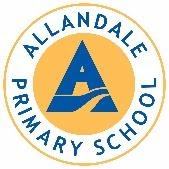 ALLANDALE SCHOOL ENROLMENT SCHEME POLICY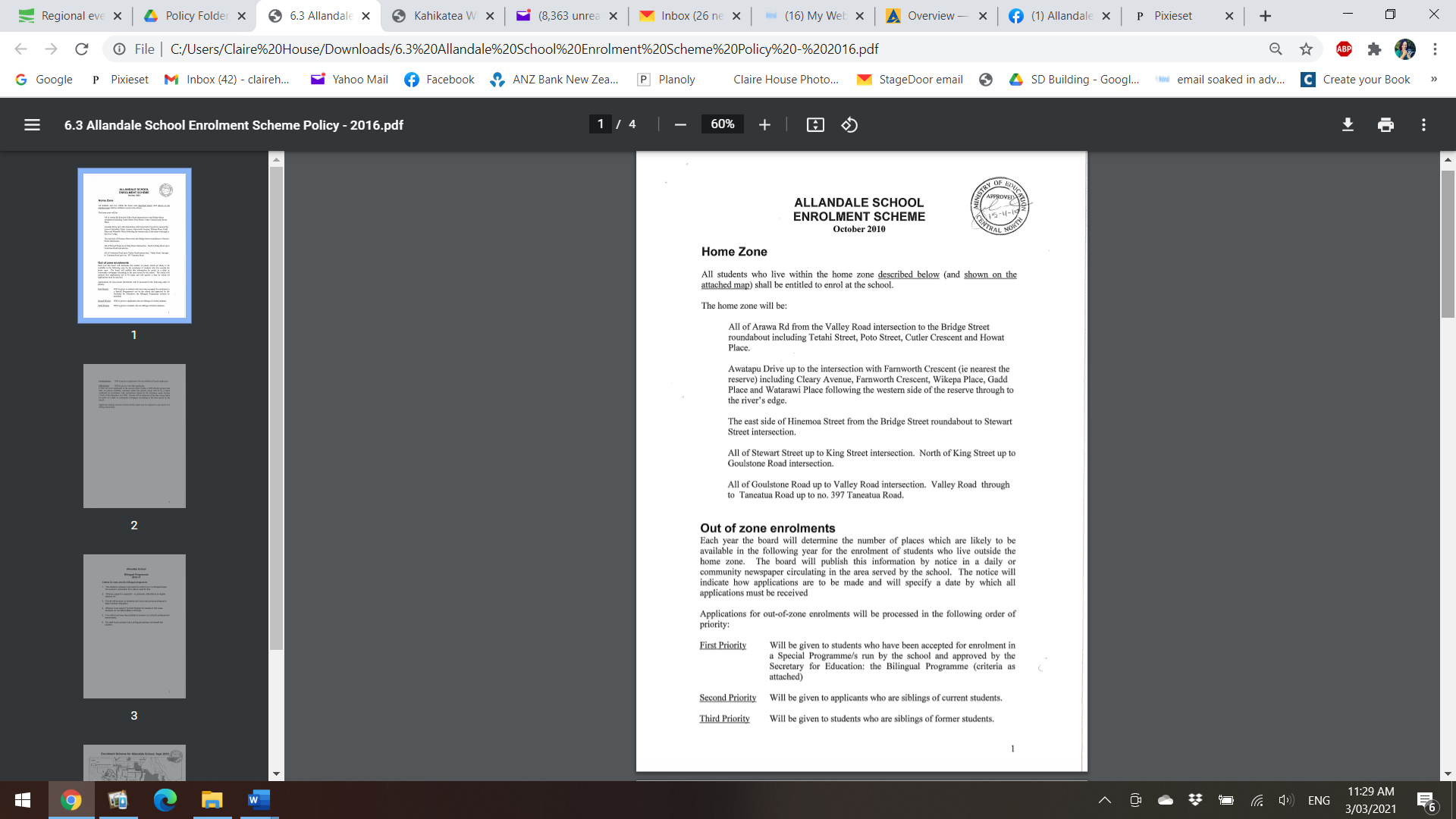 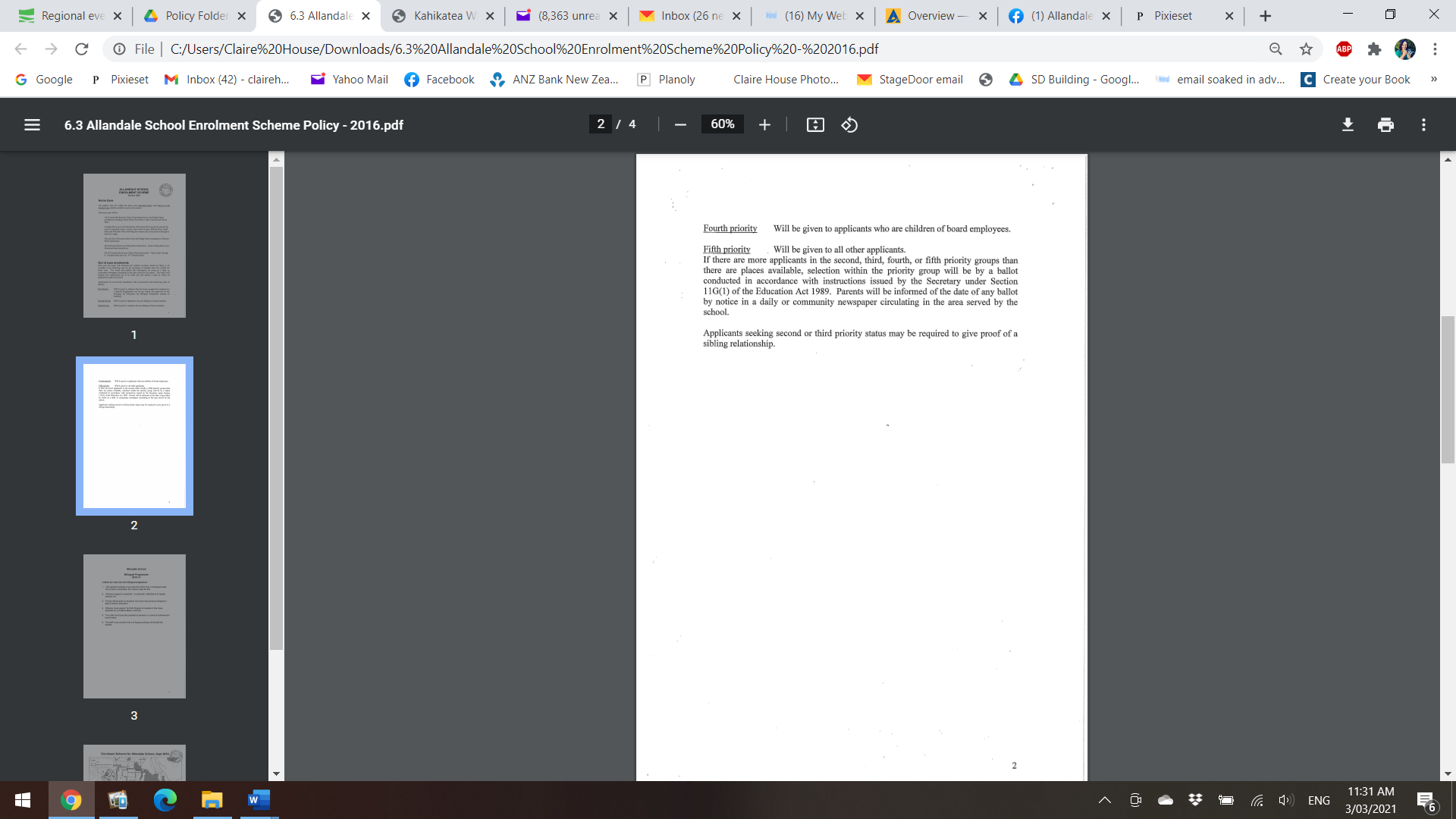 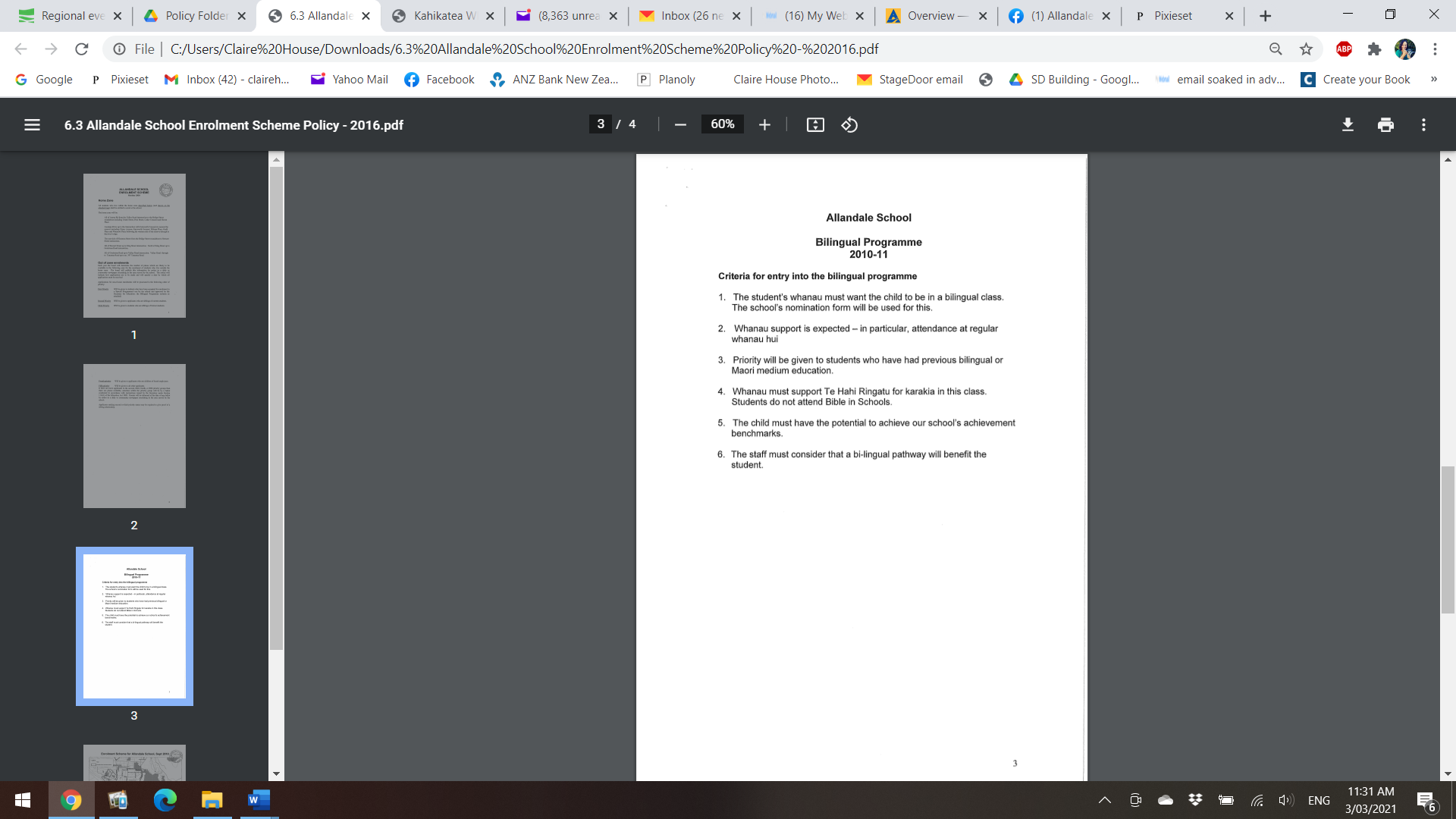 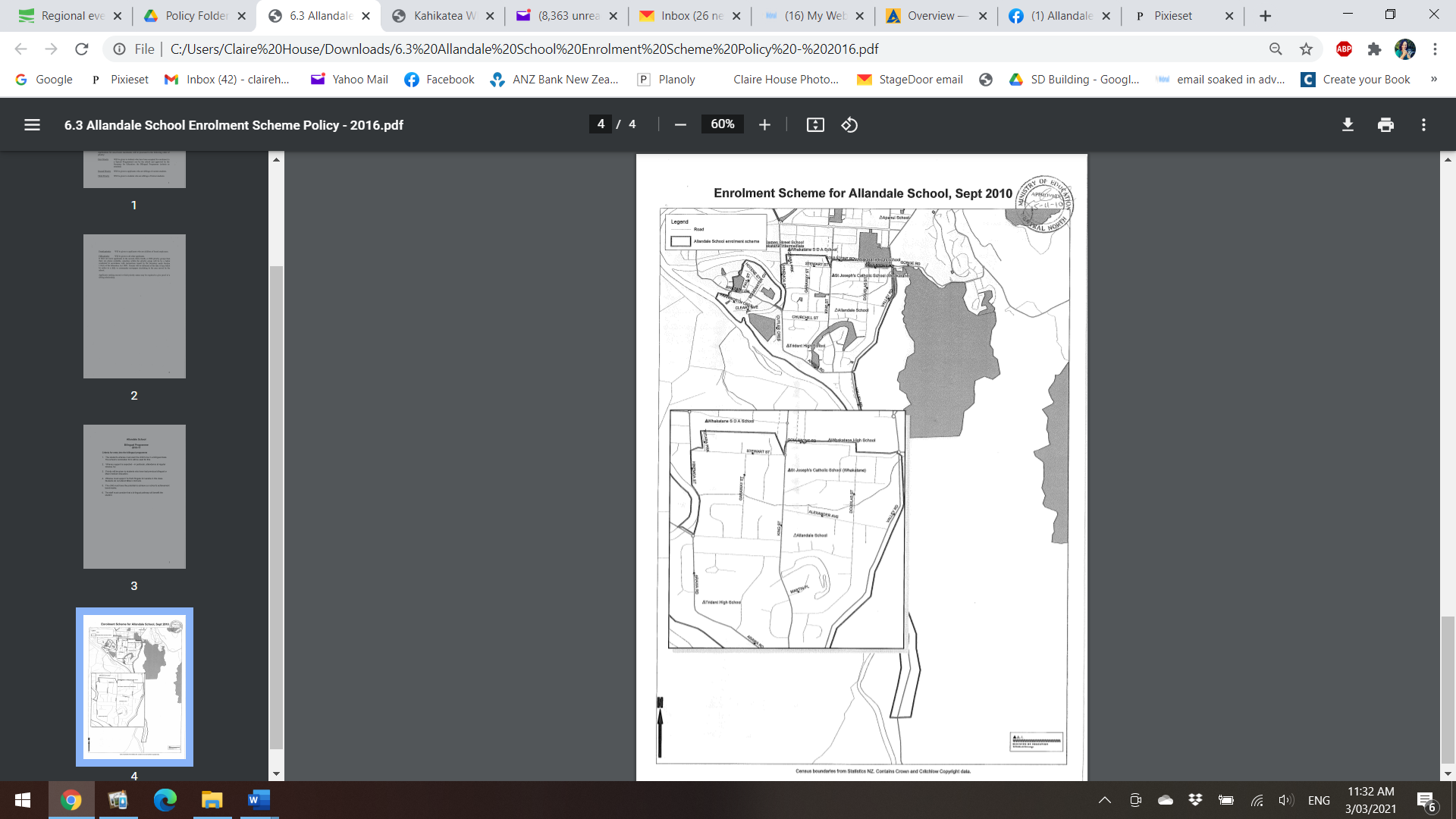 